 Задание 1Дайте определение понятиям (10 баллов)Антициклон ______________________________________________________________________________________________________________________________________________________________________________________Природныересурсы________________________________________________________________________________________________________________________________________________________________________________Тропосфера_______________________________________________________________________________________________________________________________________________________________________________________ Электроэнергетика_________________________________________________________________________________________________________________________________________________________________________________Территориальные воды________________________________________________________________________________________________________________________________Задание 2Заполните пропуски в тексте (10 баллов)Атмосфера  — _________________ оболочка Земли, вращающаяся вместе с ней. Нижняя граница атмосферы совпадает с __________________________, так как воздух проникает в мельчайшие поры в почве и растворен даже в воде. Верхняя граница на высоте ________________________ км постепенно переходит в космическое пространство. __________________ — самый нижний слой атмосферы, толщина которого над полюсами составляет _________________ км,  а над экватором — _______________ км. Температура воздуха в этом слое с высотой понижается в среднем на _________ °С на каждые 100 м. У верхней границы тропосферы она достигает -55 °С.  В тропосфере сосредоточено около ____% массы атмосферы, находится почти весь водяной пар, возникают грозы, бури, облака и осадки, а также происходит перемещение воздуха. Можно сказать, что погода в основном формируется в тропосфере.Стратосфера — слой атмосферы, расположенный над тропосферой на высоте ________ км. Воздух в этом слое разрежен, практически нет водяного пара, а потому почти не образуются облака и осадки. В этом слое сосредоточен _______________________ слой, который поглощает ультрафиолетовые лучи, не пропуская их к Земле и тем самым защищая живые организмы на нашей планете. Задание 3Выберите правильный ответ (10 баллов)5. Основными экспортерами железной руды являются:А) Швеция, Россия, Казахстан, Б) Бразилия, Индия, Австралия В) Япония, ФРГ, США, 6. Наиболее мощным гидроэнергетическим потенциалом обладают:   А) Китай, Россия, Алжир, Б) Конго, Бразилия, Канада, В) США, Япония,  Австралия,  Г) Украина, Мексика, Иран7.Определите отрасль сырьевой промышленности, которая руководствуется в размещении своих предприятий не сырьевым фактором:А) кондитерская Б)  маслобойная В)  сахарная 8. Укажите группу государств, появившихся на карте мира в последнее десятилетие прошлого века:А)  Чехия, Микронезия, Эритрея; Б)  Хорватия, Нигер, ФРГ В)  Эритрея, Гвиана, Руанда; Г)  Пакистан, Словения, Украина9. Укажите столицы государств, пересекаемых гринвичским меридианом:А) Париж, Б) Рабат, В) Претория10. Основными производителями стали и проката являются:А) Япония, Китай, США, Б) Россия, ФРГ, Италия, В) Бразилия, Канада, ЮАР,  Г) Великобритания, Индия, СШАЗадание 4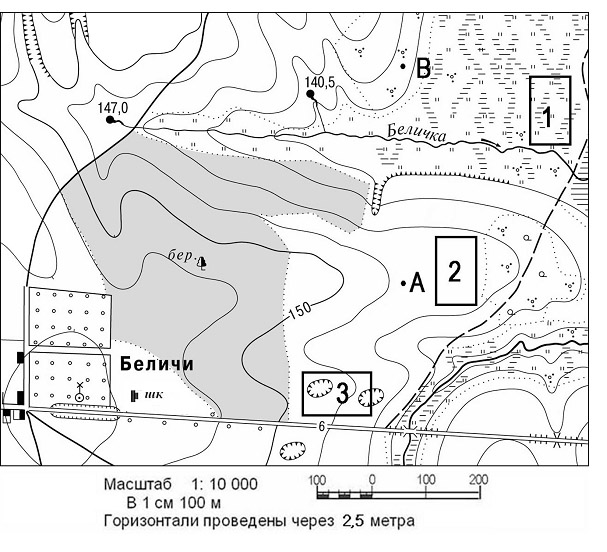 Используя план местности, ответьте на вопросы (10 баллов)1. Что такое масштаб? _________________________________________ __________________________________________________________________________________________________________________________________________________________
2. Назовите виды масштаба вида ________________________, ____________________, _________________________.3. Определите по плану местности азимут, по которому надо идти от школы до родника, расположенного на высоте 140,5 м: _______________4. Определите по карте расстояние на местности по прямой от точки А до точки В. Расчёты запишите _____________________________________________________5. Определите по карте, в каком направлении течет ручей Беличка. _____________6. В каком направлении от деревни Беличи находятся болото? ________________ 7. Видно ли будет из точки  В здание  школы? Ответ обоснуйте. _____________________________________________________________________________________________________________________________________________________8. Откуда, с Вашей точки зрения, пошло название деревни? ______________________________________________________________________________________________________________________________________________________9.Какие объекты увидит пешеход на своем пути, двигающийся из школы вдоль железной дороги. __________________________________________________________________________________________________________________________________________________________10. В какой из точек (1,2,3) вы посадили бы сад. Ответ обоснуйте. ______________________________________________________________________________________________________________________________________________________________________________________________________________________________________1. Наивысшей точкой горной системы Атлас является:1. Наивысшей точкой горной системы Атлас является:1. Наивысшей точкой горной системы Атлас является:1. Наивысшей точкой горной системы Атлас является:ААконкагуаВТубкальБЧимборасоГЧогори2. Среди нижеприведенных горных пород выберите ту, в состав которой входит полевой кварц и слюды:2. Среди нижеприведенных горных пород выберите ту, в состав которой входит полевой кварц и слюды:2. Среди нижеприведенных горных пород выберите ту, в состав которой входит полевой кварц и слюды:2. Среди нижеприведенных горных пород выберите ту, в состав которой входит полевой кварц и слюды:АгранитВпесчаникБизвестковый туфГмрамор3. Переведите масштаб 1:25 000 0 в именованный вид:3. Переведите масштаб 1:25 000 0 в именованный вид:3. Переведите масштаб 1:25 000 0 в именованный вид:3. Переведите масштаб 1:25 000 0 в именованный вид:Ав  Вв  Бв  Гв  4. Линии на карте, соединяющие точки с одинаковой глубиной называются:4. Линии на карте, соединяющие точки с одинаковой глубиной называются:4. Линии на карте, соединяющие точки с одинаковой глубиной называются:4. Линии на карте, соединяющие точки с одинаковой глубиной называются:АгоризонталямиВизотермамиБизобарамиГизобатами